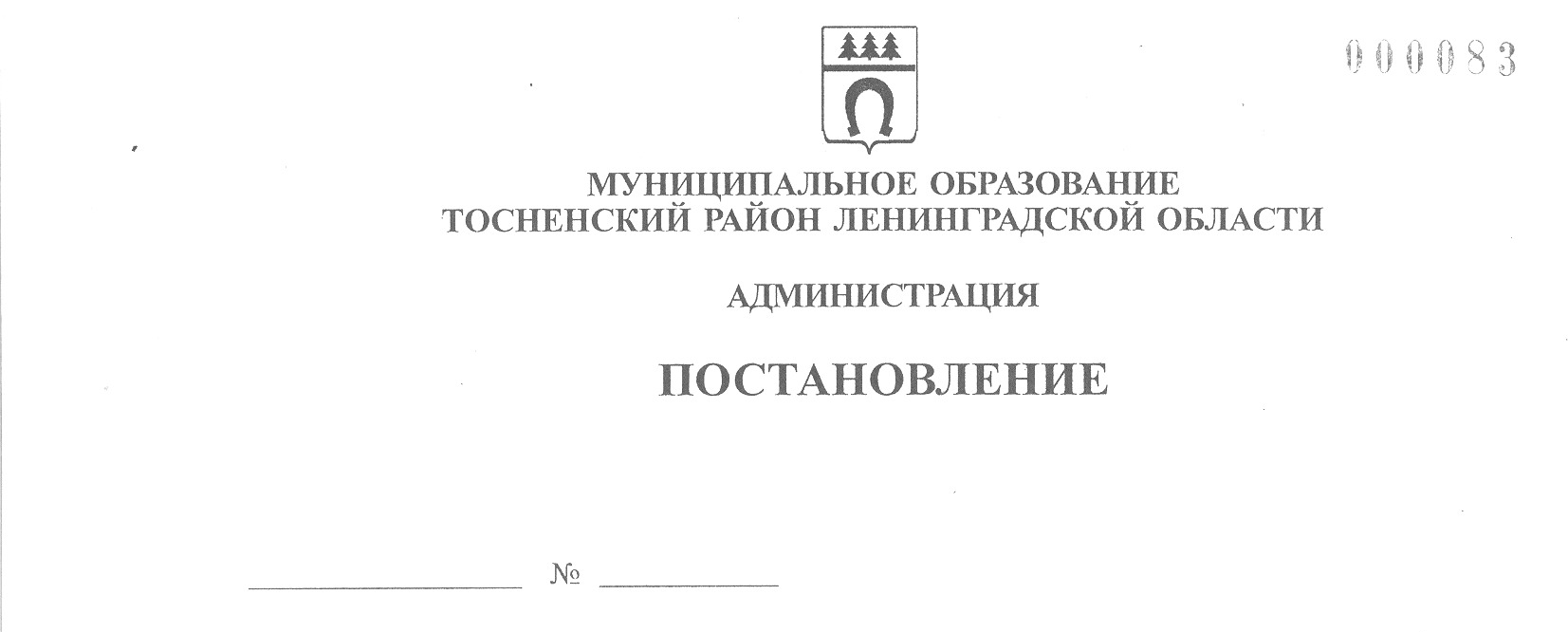 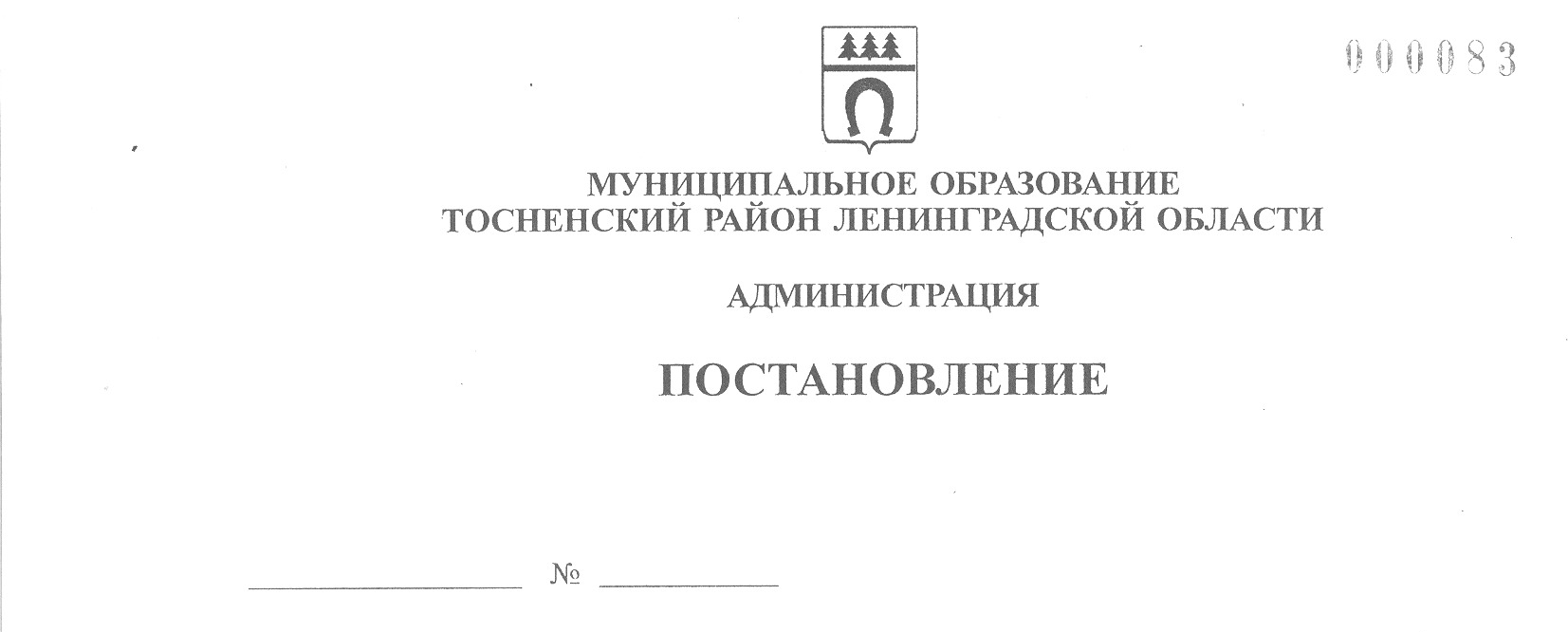       31.03.2022                          1122-паОб установлении размера родительской платы за присмотр и уход за детьми в муниципальныхобразовательных организациях, осуществляющихобразовательную деятельность по реализацииобразовательных программ дошкольного образования	В соответствии с ч. 2 ст. 65 Федерального закона от 29.12.2012 № 273-ФЗ   «Об образовании в Российской Федерации», Методикой расчета размера родительской платы, взимаемой с родителей (законных представителей), за присмотр и уход за детьми в муниципальных дошкольных образовательных организациях муниципального образования Тосненский район Ленинградской области, утвержденной постановлением администрации муниципального образования Тосненский район Ленинградской области от 31.03.2016 № 419-па (с учётом изменений, внесенных постановлением администрации муниципального образования Тосненский район Ленинградской области от 23.03.2022 № 1010-па), руководствуясь постановлением Правительства Ленинградской области от 29.01.2016 № 11 «Об утверждении      максимального размера родительской платы, взимаемой с родителей (законных представителей) за присмотр и уход за детьми в государственных и муниципальных образовательных организациях Ленинградской области, реализующих образовательные программы дополнительного образования», администрация муниципального образования Тосненский район Ленинградской областиПОСТАНОВЛЯЕТ:	1. Установить с 1 апреля 2022 года размер платы, взимаемой с родителей   (законных представителей) за присмотр и уход за детьми в муниципальных образовательных организациях, осуществляющих образовательную деятельность по реализации образовательных программ дошкольного образования в муниципальном образовании Тосненский район Ленинградской области, в размере (в рублях)           в день:	- в группах детей раннего возраста (до 3-х лет) с режимом пребывания до 10,5 часов – 102,80;	- в группах детей дошкольного возраста (от 3 до 7 лет) с режимом пребывания до 10,5 часов – 113,60, но не более максимального размера, установленного  постановлением Правительства Ленинградской области от 29.01.2016 № 11         «Об утверждении максимального размера родительской платы, взимаемой с родителей (законных представителей) за присмотр и уход за детьми в государственных и муниципальных образовательных организациях Ленинградской области, реализующих образовательные программы дополнительного образования»;	- в группах детей дошкольного возраста (от 3 до 7 лет) с режимом пребывания от 12 часов и более – 114,00, но не более максимального размера, установленного постановлением Правительства Ленинградской области от 29.01.2016 № 11 «Об утверждении максимального размера родительской платы, взимаемой с родителей (законных представителей) за присмотр и уход за детьми в государственных и муниципальных образовательных организациях Ленинградской области, реализующих образовательные программы дополнительного образования».	2. Признать утратившим силу постановление администрации муниципального образования Тосненский район Ленинградской области от 06.04.2016 № 436-па «Об установлении размера родительской платы за присмотр и уход за детьми в муниципальных образовательных организациях, осуществляющих образовательную деятельность по реализации образовательных программ дошкольного образования».	3. Комитету образования администрации муниципального образования      Тосненский район Ленинградской области направить в пресс-службу комитета     по организационной работе, местному самоуправлению, межнациональным и межконфессиональным отношениям администрации муниципального образования    Тосненский район Ленинградской области настоящее постановление для опубликования и обнародования в порядке, установленном Уставом муниципального образования Тосненский муниципальный район Ленинградской области.	4. Пресс-службе комитета по организационной работе, местному самоуправлению, межнациональным и межконфессиональным отношениям администрации муниципального образования Тосненский район Ленинградской области опубликовать и обнародовать настоящее постановление в порядке, установленном Уставом муниципального образования Тосненский муниципальный район Ленинградской области.	5. Контроль за исполнением постановления возложить на первого заместителя главы администрации муниципального образования Тосненский район Ленинградской области Тычинского И.Ф.Глава администрации       		                                   	            А.Г. КлементьевГлазкова Ольга Анатольевна, 8(81361)228967 гв